1-1-3期末交安委員會議紀錄南投縣法治國小111學年度上學期期末交通安全委員會議紀錄一、時　間：112年1月17日早上08時到09時（配合教師晨會召開）二、地　 點：辦公室三、主　席：周詠菡 校長　　　　　紀　　錄：何亞孺　四、出席人員：五、主席報告： 1、每學期召開交通安全教育會議，主要是針對學校鄰近地區交通提出問題並討論解決及改善方法，透過大家的齊心努力，使學校師生能快樂的上學，平安的回家。2、感謝各班導師協助這學期的導護工作，共同維護學生通學的安全。 　   訓導組長報告：因學校發展多元特色，及低中高年段下課時間並不一致，造成學校各年級無法有一個統一放學時間，請導師不厭其煩督促學生放學時一定要結伴而行，注意安全。如果遇到週三統一放學時，請導師確實準時讓學生背好書包，集合放學。　為掌握學生上下學接送安全問題，學生上放學方式應以學期初交通安全調查結果為原則，若當天要改以其他方式通學，導師必須再與家長親自聯繫。六、討論事項：　　１、導護工作內容檢討　　【決　　議】：依計畫內容執行　　七、建議事項：無     八、主席結論：感謝大家關心本校學生上下學的努力，使本校學生於上下學途中讓學生得到更多的保障。九、散會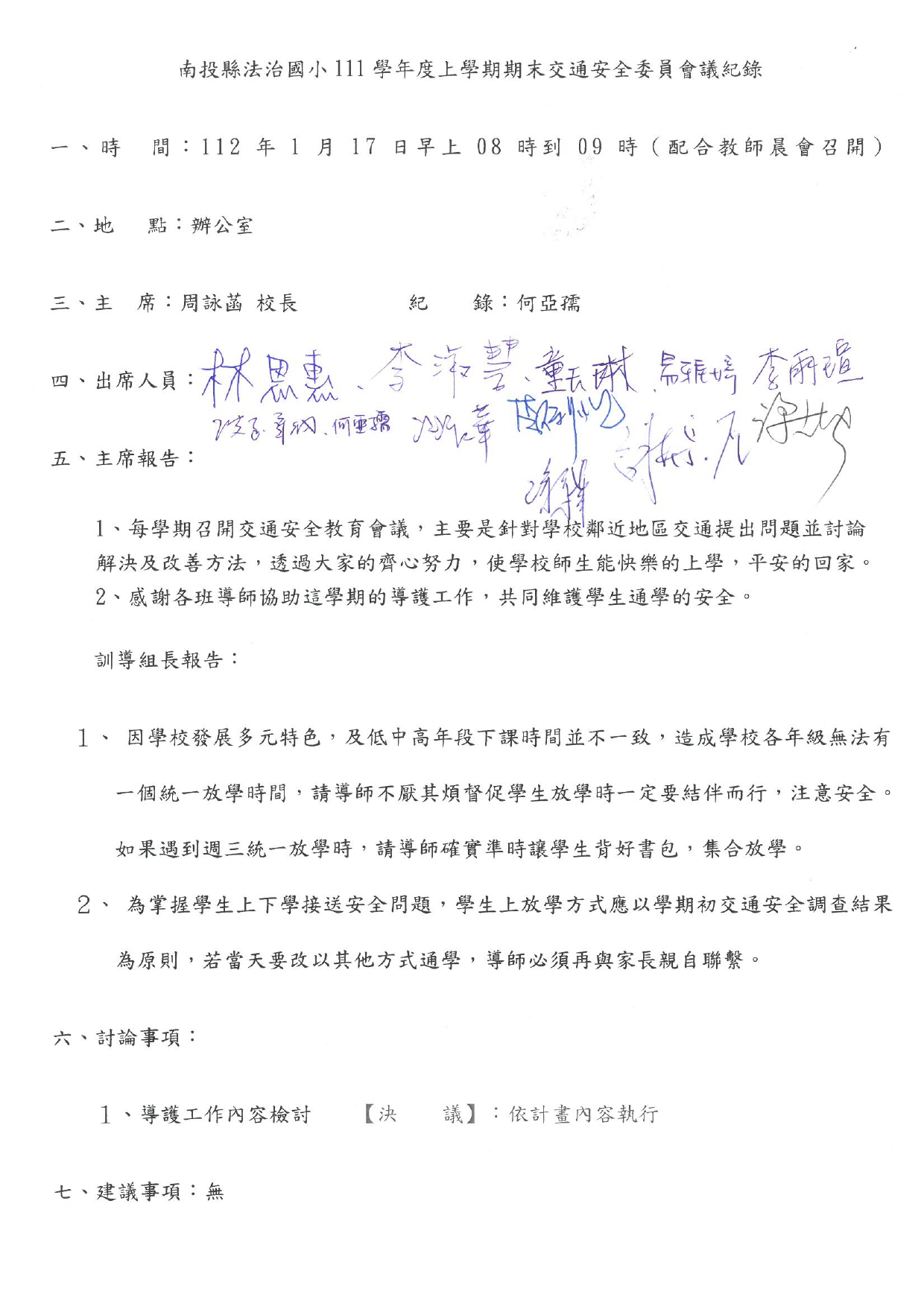 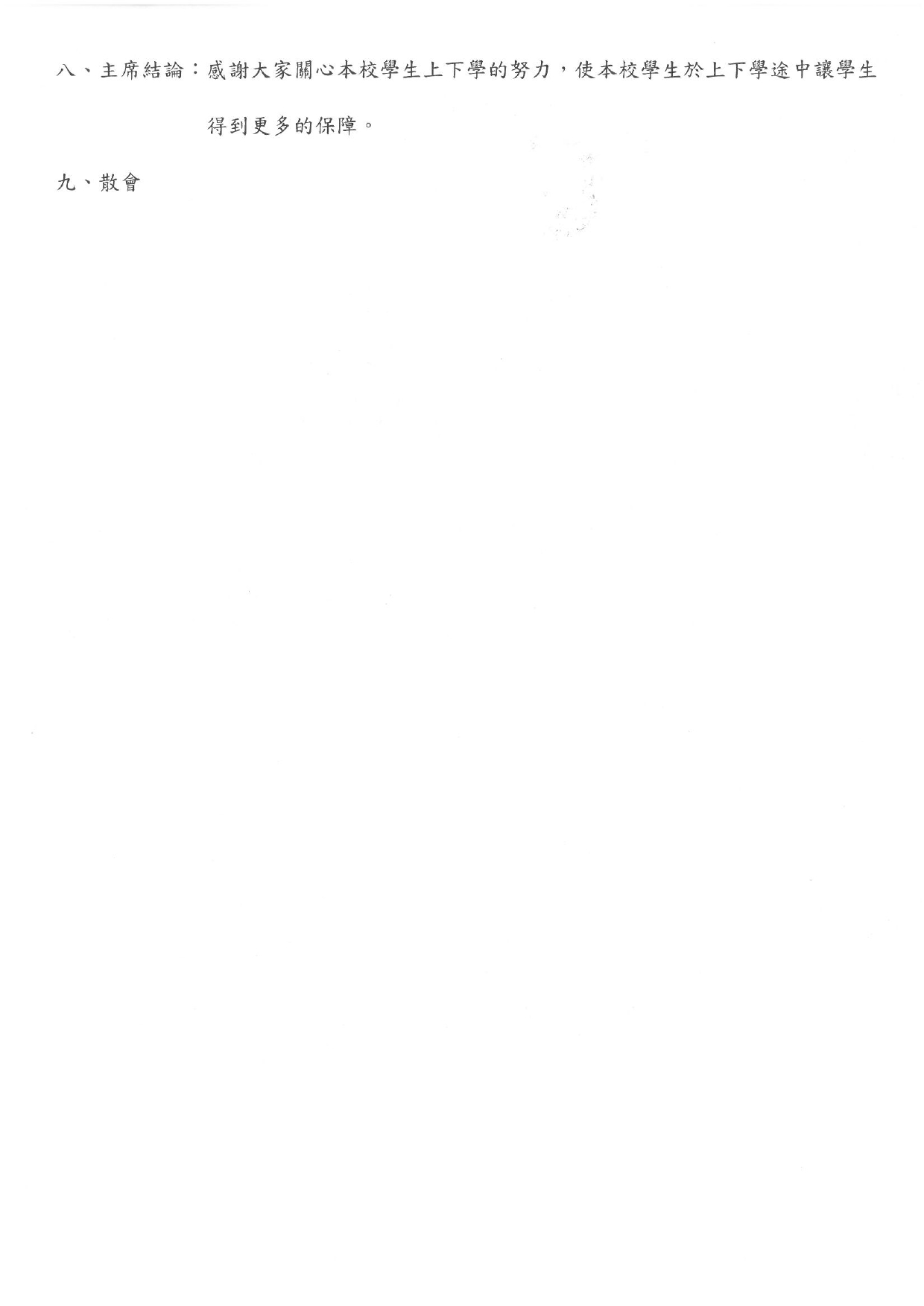 